Office Volunteer Role Description                                            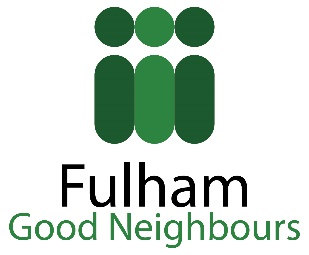 Summary of the role and the activities involved:RoleTo help ensure the smooth running of the office. This is a varied role and tasks change on a regular basis – we would love to hear from you in particular if you leave locally, can work independently and if you can commit to volunteer on a regular basis. This could include:• supporting other staff and volunteers with photocopying, mailings and other administrative tasks• managing files• responding to emails and telephone queries.Personal qualities most suited to this role• Good organisational skills• Good communications skills• Basic IT skills• Good timekeeping skills How many hours you need to give, when and where:Usually, we would be looking for help of around 2 hrs or longer on a regular basis e.g. once a week or once a month. What training will be necessary and available:No formal training is required. We would provide you with all the required information and offer our induction and volunteer guidelines. Who will supervise you:Your supervisor would normally be:Chris MikataDirector Fulham Good NeighboursRosaline Hall70 Rosaline RoadLondon, SW6 7QTTel. 0207385 8850Email: chrismikata@fulhamgoodneighbours.orgWeb: www.fulhamgoodneighbours.org What expenses are payable:We would cover your travel expenses connected to your volunteering role and lunch expenses up to £5 if you volunteer with us for 4 hours or longer on any given day. 